Контрольно-счётный органМуниципального образованияДзержинский район663700 Красноярский крайДзержинский район с.Дзержинское ул.Ленина 15тел. 89029223146e-mail:   yury.safronov.59@mail.ruЗАКЛЮЧЕНИЕ на проект решения Нижнетанайского сельского советаДзержинского района Красноярского края 
«О внесении изменений в решение 
от 27 декабря 2022 года № 17-123р «О бюджете Нижнетанайского сельсовета на 2023 год и на плановый период 2024 -2025 годов»        14 сентября   2023года                                                                              №271.Основание для проведения экспертизы: Федеральный закон от 07.02.2011 № 6-ФЗ "Об общих принципах организации и деятельности контрольно-счетных органов субъектов Российской Федерации и муниципальных образований", п.  раздел  решение Дзержинского районного совета депутатов от 19.01.2016  №4-28 "О создании Контрольно-счётного органа Дзержинского района красноярского края                                                                    2.Цель экспертизы: оценка финансово - экономических обоснований на предмет обоснованности расходных обязательств бюджета муниципального образования Нижнетанайский сельский сельсовет, проекта решения Нижнетанайского сельсовета «О внесении изменений в решение  от 27 декабря 2022 года №17-123р «О бюджете Нижнетанайского сельсовета  на 2023 год и на плановый период 2025 - 2024 годов». 3.Предмет экспертизы: проект решения Нижнетанайского сельсовета «О внесении изменений в от 27 декабря 2022 года №17-123р «О бюджете Нижнетанайского сельсовета  на 2023 год и на плановый период 2025 - 2024 годов». материалы и документы финансово-экономических обоснований указанного проекта в части, касающейся расходных обязательств муниципального образования Нижнетанайский сельсовет.1.Общая частьпроект решения Нижнетанайского сельсовета «О внесении изменений в от 27 декабря 2022 года №17-123р «О бюджете Нижнетанайского сельсовета  на 2023 год и на плановый период 2025 - 2024 годов». с приложениями №  (далее – проект Решения), пояснительной запиской к проекту Решения представлен на экспертизу в Контрольно-счетный орган Дзержинского района 13 сентября 2023 года.Представленным проектом Решения предлагается изменить основные характеристики бюджета муниципального образования, утвержденные решением Нижнетанайского  сельсовета «О внесении изменений в решение  от от 27 декабря 2022 года №17-123р «О бюджете Нижнетанайского сельсовета  на 2023 год и на плановый период 2025 - 2024 годов». (далее – утвержденный бюджет), к которым, в соответствии с п. 1 ст. 184.1 БК РФ, относятся общий объем доходов, общий объем расходов и дефицит бюджета.Проектом Решения вносятся изменения в основные характеристики бюджета на 2023 год,  в том числе:- доходы бюджета по сравнению с уточненным бюджетом увеличиваются на сумму 164121,61 руб., или на 1,9% от уточненных бюджетных назначений.С учетом планируемых изменений поступления доходов в бюджет составят 8523665,61 руб.  - расходы бюджета увеличиваются на сумму 164121,61 или на 1,8% от уточненных бюджетных ассигнований.С учетом планируемых изменений расходная часть  бюджета составят 9035557,13 руб.  - дефицит бюджета составил на сумму 511891,52 руб.Основные характеристики бюджета муниципального образования на 2023 и 2025 годы проектом Решения не изменяются.Общий анализ изменений основных характеристик бюджета муниципального образования Нижнетанайский сельский совет на 2023- 2025 год приведен в таблице 1:Таблица 1руб.2. Расходы  бюджета муниципального бюджета на 2023 годС учетом планируемых изменений расходы составят 9035557,13 руб. или 1,8% к фактическому запланированному на 2023 год Дополнительные ассигнования предусматриваются по  разделам из 19 разделов классификации расходов бюджета. Вносимые изменения в бюджетные ассигнования 2023 года по всем разделам классификации расходов представлены в Таблице № 2Таблица № 2 руб.Кардинальных изменений в структуре расходных обязательств муниципального образования Нижнетанайский сельсовет на 2023 год проектом не предусматривается. Корректировка бюджета предполагает сохранение расходных обязательств на приоритетных направлениях, определенных еще на этапах формирования принятия  бюджета. Выводы:1. Проект Решения внесен на рассмотрение совета депутатов Нижнетанайского сельсовета в сроки, установленные законодательством Российской Федерации.2. Проектом Решения планируется изменение основных характеристик бюджета муниципального образования Нижнетанайский сельсовет, к которым, в соответствии с п.1 ст. 184.1 БК РФ, относятся общий объем доходов, общий объем расходов и дефицит бюджета:на текущий 2023 финансовый год доходы увеличиваются на 164121,61 руб.(1,9%), расходы бюджета увеличиваются на 164121,61 руб. (1,8%).  в плановом периоде 2024-2025 годов изменение основных характеристик бюджета муниципального образования Нижнетанайский сельсовет не предполагается.3. Корректировка бюджетных ассигнований предполагает сохранение расходных обязательств на приоритетных направлениях, раннее утвержденных в бюджете Нижнетанайского сельсовета.4. Дефицит бюджета муниципального образования Нижнетанайский  сельсовет составляет 511891,52 руб. . Объем указанных изменений (511891,52 руб.) соответствует объему остатков средств на счетах по учету Нижнетанайского сельсовета бюджета 5. В проекте Решения соблюдены ограничения, установленные бюджетным Кодексом Российской Федерации.По итогам экспертизы проекта Решения сельсовета «О внесении изменений в решение  от 27 декабря 2022 года №17-123р «О бюджете Нижнетанайского сельсовета  на 2023 год и на плановый период 2025 - 2024 годов».Замечания и предложения отсутствуют.Внешняя проверка проекта решения  подтвердила достоверность основных показателей бюджета Нижнетанайского сельского совета Дзержинского  района.  Контрольно-счётный орган Дзержинского района считает, что проект  бюджета Нижнетанайского сельского совета Дзержинского района  может быть рассмотрен на заседании Совета депутатов Нижнетанайского сельского совета Дзержинского района.Председатель Контрольно-счётногооргана Дзержинского района Красноярского края                                                                        Ю.П.СафроновОсновные характеристики бюджета муниципального образования Нижнетанайский сельсовет на 2023 годОсновные характеристики бюджета муниципального образования Нижнетанайский сельсовет на 2023 годОсновные характеристики бюджета муниципального образования Нижнетанайский сельсовет на 2023 годОсновные характеристики бюджета муниципального образования Нижнетанайский сельсовет на 2023 годОсновные характеристики бюджета муниципального образования Нижнетанайский сельсовет на 2024 годОсновные характеристики бюджета муниципального образования Нижнетанайский сельсовет на 2024 годОсновные характеристики бюджета муниципального образования Нижнетанайский сельсовет на 2024 годОсновные характеристики бюджета муниципального образования Нижнетанайский сельсовет на 2024 годОсновные характеристики бюджета муниципального образования Нижнетанайский сельсовет на 2025 годОсновные характеристики бюджета муниципального образования Нижнетанайский сельсовет на 2025 годОсновные характеристики бюджета муниципального образования Нижнетанайский сельсовет на 2025 годОсновные характеристики бюджета муниципального образования Нижнетанайский сельсовет на 2025 годУтверждено решением о бюджете на 2023год Предусмотрено проектомАбсолютное значение Темпы роста (снижения) (%)Утверждено решением о бюджете на 2024 год Предусмотрено проектомАбсолютное значение Темпы роста (снижения) (%)Утверждено решением о бюджете на 2025 год Предусмотрено проектомАбсолютное значение Темпы роста (снижения) (%)Доходы всего8359544,008523665,61164121,611,9%4822000,004822000,0000,00%4854784,004854784,0000,00%Расходы всего8871435,529035557,13164121,13  1,8%4822000,004822000,0000,00%4854784,004854784,0000,00%Объем дефицита/ профицита   511891,5200000000РазделНаименованиебюджетные ассигнования на 2023 годбюджетные ассигнования на 2023 годДинамикаДинамика№п\пРазделНаименованиеуточненные решением о бюджете от 27.12.2022             № 17-123р с учетом изменений согласно представленного проектаСумма%12345610100Общегосударственные вопросы5402723,215389854,37%20102Функционирование высшего должностного лица субъекта российской Федерации и муниципального образования1053132,601053132,60%3  0104Функционирование Правительства Российской Федерации,высших исполнительных органов государственной власти субъектов Российской Федерации , местных администраций4217689,614204820,77%40106Обеспечение деятельности финансовых, налоговых и таможенных органов26901,0026901,000,0%5  0111Резервные фонды5000,005000,00%60113Другие общегосударственные вопросы100000,00100000,00%70200Национальноя оборона125143,00125143,00%80203Мобилизационная и войсковая подготовка125143,00125143,00%90300Национальная безопасность и правоохранительная деятельность77348,00132067,84%100309Защита населения и территории от чрезвычайных ситуаций природного и техногенного характере 0,00%110310Обеспечение пожарной безопасности77348,00132067,84%120400Национальная экономика.1559869,961559869,96%130409Дорожное хозяйство(дорожные фонды)1557710,961557710,96%140412Другие вопросы в области национальной экономики2159,002159,00150500Жилищно-коммунальное хозяйство1688053,351810323,96%160501Жилищное хозяйство0,00%170502Коммунальное хозяйство303377,35303377,35%180503Благоустройство1384676,001506946,61%190800Культура,кинематография17798,0017798,000,00%200801Культура17798,0017798,000,00%211000Социальная политика500,00500,00ВСЕГО8871435,529035557,13164121,611,8%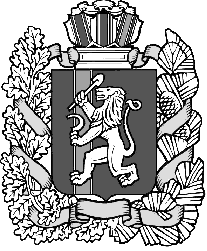 